IntercessionsBirthdaysBill Fall, Cpt. Matthew Swiergosz, Michael Pegorsch, Tim McCullough, Martha Quinn, Jim Mills, Brandon KingAnniversariesDiana & Jeff KingHospital/ SickSusan BanisterContinued CareNancy BarndGloria AllenMary DuPrawRuth Ann WaniewskiMilitaryCaptain Matthew Swiergosz, Sgt. Valerie Thigpen, Pvt. Max Elliott, SSGT Sean Stuart, Trooper Will Kenyon, TSgt Kenney Dupre, A1C Gage GrahamService MinistersRector: The Reverend Dr. J. Paul BoardDirector of Music: Brad CresswellOrganist: Jane WeberLivestream Engineer: Bekah VasquezLector: Cynthia Beekley, 8AM; Martz Family, 10AMChalice Bearer: Ken Robinson, 8AM; Michhele Alexander, 10AMUshers: Linda Fayerweather, Lori BoardAltar Guild: Carol Sachs & Sue CohenAltar FlowersGiven in loving memory of Betty & Steve Watts by the Watts family.Chancel FlowersIn memory of Joe & Gemma Dorton and George & Betty Abdon by Jim & Cammie Dorton. In loving memory of Tom Ehni by his family.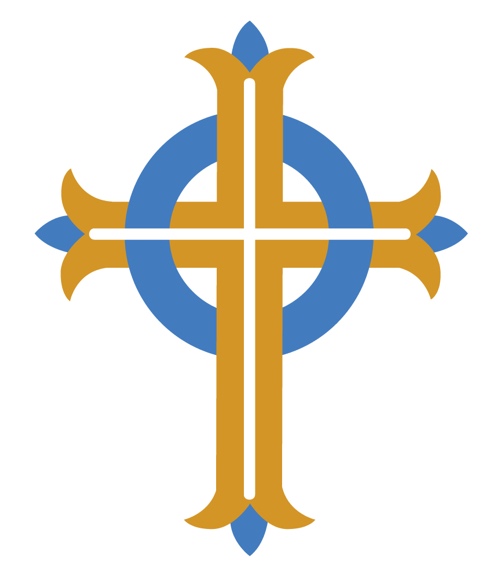 Holy Eucharist, Rite IIAugust 1, 2021Tenth Sunday After PentecostOrder of Service for August 1, 2021Prelude: Little Prelude and Fugue in B♭ Major                             JS Bach                                                                                  The Word of GodProcessional: Glorious Things of Thee are Spoken (vs. 1&4)     H522                                                                    Salutation                                                                                            BCP 355                                                           Gloria                                                                                                    S280The Collect                                                                                           BCP 229First Lesson: 2 Samuel 11:26-12:13a                                              InsertPsalm 51:1-13                                                                                     InsertSecond Lesson: Ephesians 4:1-16                                                    InsertSequence: Guide Me, O Thou Great Jehovah (vs. 1&4)              H690                                                                                                                                 Gospel: John 6:24-35                                                                         InsertSermon                                                              The Rev. Dr. J. Paul BoardNicene Creed                                                                                       BCP 358The Prayers of the People The Confession of Sin                                                                        BCP 360The PeaceThe Great ThanksgivingThe Offertory: Siciliano                           J.S. Bach    Ana Ashton, ClarinetEucharistic Prayer A                                                                           BCP 361Sanctus                                                                                                 S129Breaking of the Bread                                                                        S154The Lord’s Prayer                                                                                BCP 364Communion: R152, R91, R36The Post Communion Prayer                                                            BCP 365	The BlessingClosing Hymn: I Am the Bread of Life (vs. 1-3)                              H335                                                                                                                                                                                                         Announcements	Dismissal	Postlude: Lord Jesus Christ, Thou Hast Prepared                                        arr. Richard W. Wienhorst		Announcements